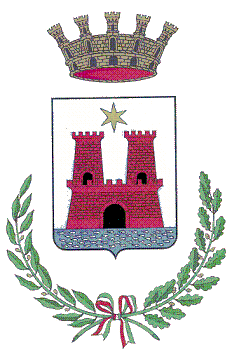 MOD. BMODELLO REQUISITI – ESPERIENZE AREA B - RELAZIONE ED INCLUSIONEMANIFESTAZIONE DI INTERESSE PER L’IDIVIDUAZIONE DI SOGGETTI PARTNER DEL COMUNE DI CASTEL DI SANGRO PER LA PARTECIPAZIONE ALL’AVVISO PUBBLICO DENOMINATO EDUCARE IN COMUNE.AREA TEMATICA B “RELAZIONE ED INCLUSIONE”.Il/la sottoscritto/a _____________________________________________________________                                                                (cognome)                          (nome)in qualità di legale rappresentante dell´Ente _____________________________________________(indicare la ragione sociale del soggetto)consapevole delle sanzioni penali, in caso di dichiarazioni mendaci e di formazione di atti falsi, richiamate dall’art. 76 D.P.R. 445 del 28/12/2000,DICHIARADi aver svolto negli ultimi tre anni le seguenti attività di socializzazione e/o educative e/o formative e/o di sensibilizzazione a favore di minoriDi aver svolto le seguenti attività ludico-ricreative a favore di famiglie, minori, disabili e immigrati:                Firmato dal Legale rappresentante________________________________________(nome e cognome)Triennio 2018 – 2019 – 2020Sintesi attività:Ulteriori annualità precedenti al 2018 (specificare le annualità di riferimento ai fini della valutazione)Sintesi attività:Specificare le annualità di riferimento ai fini della valutazioneSintesi attività:Coerenza delle esperienze descritte con le finalità e gli obiettivi dell’avviso pubblico EDUCARE IN COMUNE – Area tematica B “Relazione ed inclusione”Specificare:Collaborazioni con Enti pubbliciElencare con una breve descrizione le collaborazioni:Partecipazioni  a partenariati relativi a progetti di carattere nazionale e/o europeo (inerenti le tematiche dell’Avviso)Elencare con breve descrizione le adesioni a partenariati progettuali: